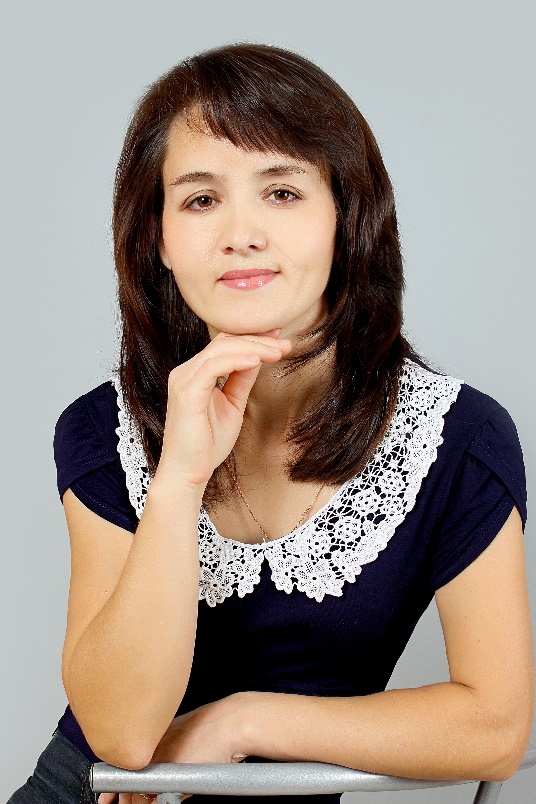 Дорогие друзья - коллеги, родители! Я рада Вас приветствовать Вас на своей страничке!Этот сайт предназначен для педагогов дошкольных учреждений с целью обобщения, систематизации и   распространения накопленного   материала.  На сайте вы найдете материал  для работы старшего воспитателя, а также разработки  занятий,  родительских собраний,  презентации.  В общем все то, что может пригодиться педагогу в работе.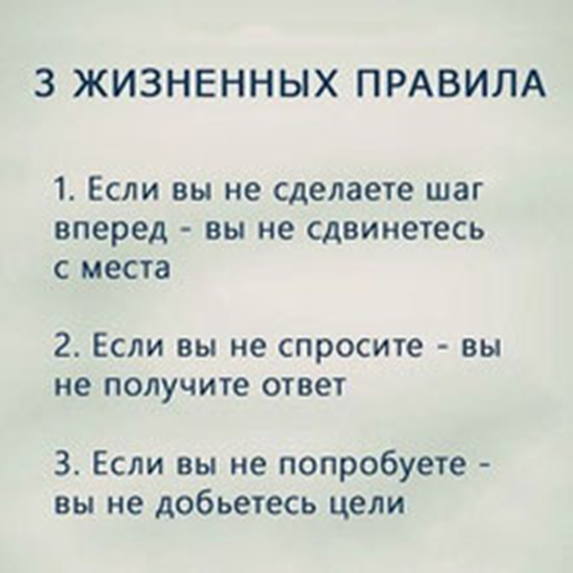 О себе Мои достижения2018-2019 учебный годО себе: Образование: высшее педагогическое, Чувашский государственный педагогический университет имени И.Я.Яковлева, 2001г.Профессиональная переподготовка: ФГБОУВО «Чувашский государственный университет имени И.Н.Ульянова» по программе «Управление государственными и муниципальными учреждениями», 2018г. (530 часов).Наименование направления: учитель
Квалификация: чувашского языка и литературыКвалификационная категория: первая
Стаж работы по специальности: 6 летПовышение квалификацииАНО «Институт проблем образовательной политики «Эврика» г. Москва, октябрь 2015 г., 72 ч. по программе «Проектная деятельность дошкольников в условиях ФГОС”.ООО “Центр развития педагогики”, октябрь 2018г., 72 ч. по программе “Организация воспитательно-образовательного процесса в дошкольном учреждении в условиях реализации ФГОС”.ЧРИО, февраль, 2019г., 72 ч. по доп. проф. программам: “Подготовка педагогических работников к новой модели аттестации”, “Проектирование образовательной деятельности в соответствии с требованиями ФГОС дошкольного образования”, “Содержание и организация образовательной деятельности в ДОО”.Профессиональная переподготовка ФГБОУВО «Чувашский государственный университет имени И.Н.Ульянова» по программе «Управление государственными и муниципальными учреждениями», 2018г. (530 часов)Мои награды Почетная грамота Управления образования администрации города Чебоксары, 2009 г.Почетной грамота Министерства образования и молодежной политики ЧР, 2017 г. Мои публикацииЖурнал «Научно-методическая работа в образовательной организации» (статья «Приобщение дошкольников к истокам национальной культуры для познавательного и нравственного развития детей»). Изд-во: НОУ ДПО «Экспертно-методический центр», Чебоксары, 2019г.Сборник «II международный конкурс проектов, методических разработок и конспектов НОД «Моя педагогика» (статья Интеграция различных видов искусств в образовательной области «Художественно-эстетическое развитие» в соответствии с ФГОС ДО» Изд-во: Развивающий центр школьников и дошкольников «Совенок», 2018г.«Креативный педагог» Сборник научно-методических разработок учащихся, студентов и педагогов дошкольного образования (Приобщение дошкольников к истокам национальной культуры через знакомство с чувашским фольклором «Путешествие в прошлое») //Чебоксары: Чуваш. гос. пед. ун-т, 2019.Республиканский уровеньРеспубликанский уровеньРеспубликанский уровеньРеспубликанский уровень№ п/пНазваниеОрганизаторконкурсаРезультат1Республиканский конкурс «Новые идеи», 2018г.БУ ЧР ДПО «Чувашский республиканский институт образования» Минобразования Чувашиисертификат участника2Республиканский конкурс «На лучшую методическую разработку по теме «Развитие детей дошкольного возраста в условиях поликультурной среды. 2019г.	БУ ЧР ДПО «Чувашский республиканский институт образования» Минобразования ЧувашииПобедитель 2 местоВсероссийский уровеньВсероссийский уровеньВсероссийский уровеньВсероссийский уровень1Всероссийский конкурс педагогического мастерства  «Педагог- это призвание», 2018г.	Всероссийский центр талантливой молодежи «Город будущего»Победитель 3 место2Всероссийский педагогический конкурс «Образовательная деятельность в ДОУ»	АНО Научно-образовательный центр педагогических проектов г.МосквыВсероссийский информационно-образовательный портал «Академия пед.проектов Российской Федерации»		Победитель 1 место3I Всероссийский конкурс конспектов с учетом национально-культурных особенностей родного края «Широка страна моя родная»	РЦШиД «Совенок»РРДЦ «Радуга»		Победитель 1 место4.Всероссийский конкурс «Лучшая инновационная образовательная практика в условиях реализации ФГОС» на приз научно-методического журнала «Научно-методическая работа в образовательной организации»	НОУ ДПО «Экспертно-методический центр»		Победитель 1 место5. Всероссийский конкурс «Краски Чувашии – 2019»	Министерство образования и молодежной политики ЧРМинистерство культуры ЧР	Сертификат участника6.III Всероссийский конкурс профессионального мастерства «Лучшая методическая разработка» Ассоциация международных и всероссийских конкурсовДиплом победителя 2 степениМежрегиональный уровеньМежрегиональный уровеньМежрегиональный уровеньМежрегиональный уровень1.III Межрегиональный конкурс-фестиваль научных, творческих и методических работ студентов, учащихся и молодых педагогов «Креативный педагог»Министерство науки и высшего образования РФМинистерство образования и молодежной политики ЧРЧувашский государственный педагогический университет имени И.Я.ЯковлеваДиплом победителя 1 степен